INDIAN INSTITUTE OF TECHNOLOGY INDORE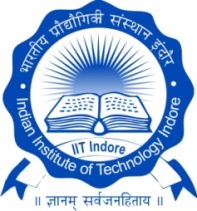 (Form-PTS 4)        FORM FOR SUBMITTING SOFT/ SPIRAL BOUND COPIES OF PhD THESIS Roll No.:______________________						Date:_________________Name in English: ___________________________________________________________________Name (in Hindi)_____________________________________________________________________(The name must match that written on the qualifying degree certificate)Category of Ph.D. Registration: _________________________________________________________Discipline: __________________________________________________________________________Date of Joining the PhD Program: _______________________________________________________ Date of Confirmation to the PhD Program:_________________________________________________ Title of the thesis (please write in legible letters. The title written here should exactly match the one written on the Synopsis and Thesis): ________________________________________________________________________________________________________________________________________________________________________________________________________________________________________________________________________________________________________________________Postal address for communication:  _______________________________________________________				         _______________________________________________________				         _______________________________________________________				         _______________________________________________________Email address:  _______________________________________________________________________Phone No.: __________________________________________________________________________Name of PhD Supervisor(s): 1. __________________________________________________________                                              2.  __________________________________________________________External Supervisor (if any): 1. ___________________________________________________________	In case of a candidate whose registration expired beyond FIVE years from the date of registration for Ph.D. please state: Whether extension has been granted: 	Yes / NoIf  yes, then the date up to which extension has been granted: ___________________________Academic Office Letter(s) (reference numbers and dates): ______________________________1. All the copies of the thesis submitted, have been prepared strictly in accordance with the norms for Ph.D. Thesis from IIT Indore.2. Enclosed the NO-DUES certificate in the prescribed form								______________________________Signature of the PhD Student with date-----------------------------------------------------------------------------------------------------------------------------------------Remarks / Recommendations of the Thesis Supervisor(s) authorizing the Academic Office to receive five / six copies of the Thesis.Name and Signature of Ph.D. Supervisor (with date): 1. _____________________________________
Name and Signature of Ph.D. Supervisor (with date): 2. _____________________________________Name and Signature of Ph.D. Supervisor (with date): 3. _____________________________________-----------------------------------------------------------------------------------------------------------------------------------------FOR OFFICIAL USE ONLY	The above Ph.D. Synopsis and Thesis has been submitted to this Discipline/Academic unit, along with the clearance forms and an attested copy of the qualifying degree certificate on____________ (date)._________________________________________Signature of the Staff of Discipline/ Academic Unit							_________________________________________								            Name of the staff member____________________________________________________________________________________The above Ph.D. Synopsis and Thesis was received in the Academic Office on ___________________.											          (date)					_________________________________________________								Signature of the Dealing Assistant with date __________________________________________________					Signature of Deputy/Assistant Registrar (Academics) with date